IZRADA HERBARIJA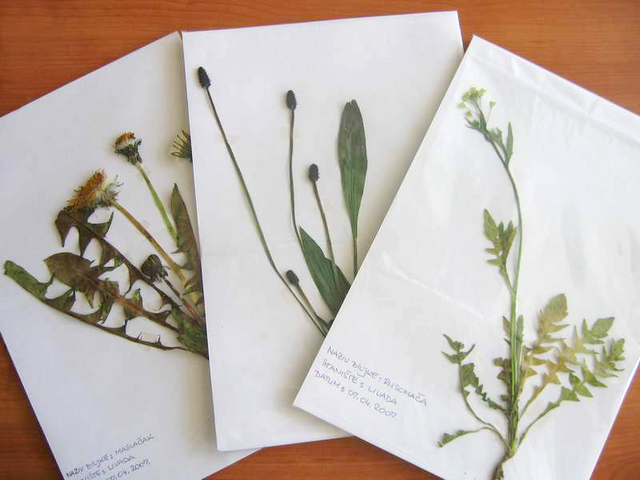 IZRADI MALI HERBARIJ!… KAKO?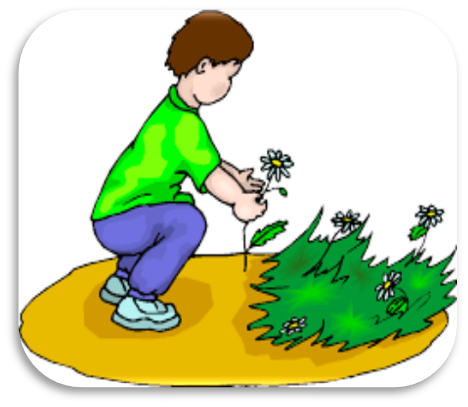 NABERI PROLJETNICE (VISIBABA, JAGLAC, LJUBIČICA I SL.)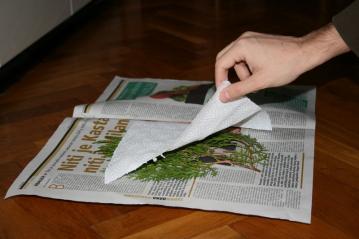 STAVI CVIJEĆE NA STARE NOVINE I PREKRIJ GA UPIJAJUĆIM PAPIROM,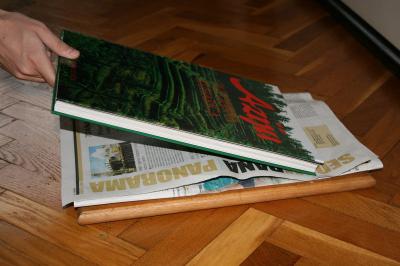 STAVI PREKO TOGA TEŽI PREDMET (NPR. KNJIGU),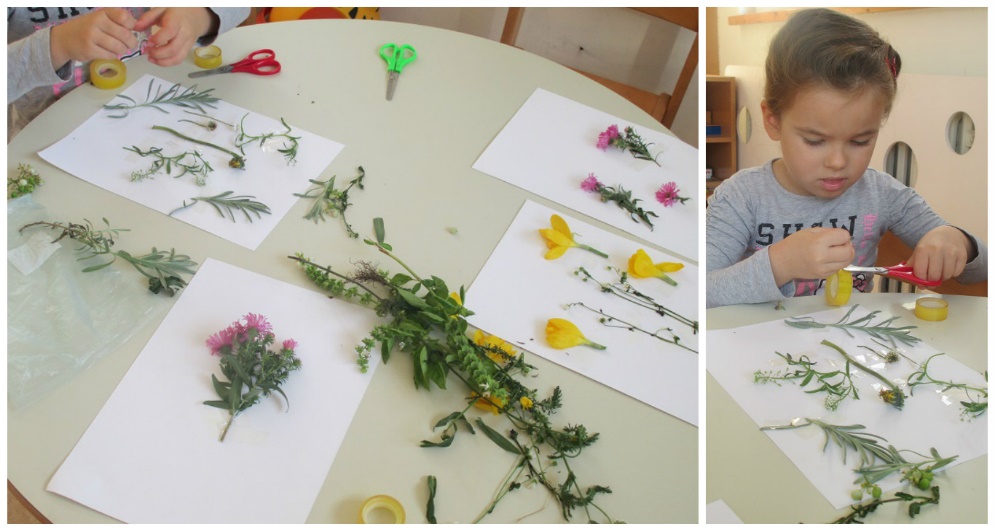 TE KAD SE OSUŠI - SELOTEJPOM ZALIJEPI CVIJEĆE NA TVRĐI BIJELI PAPIR.